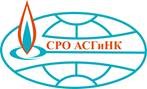 САМОРЕГУЛИРУЕМАЯ ОРГАНИЗАЦИЯАССОЦИАЦИЯ СТРОИТЕЛЕЙ ГАЗОВОГО И НЕФТЯНОГО КОМПЛЕКСОВ(СРО АСГиНК)ПРИСУТСТВОВАЛИ:Пономаренко Дмитрий Владимирович – Председатель Контрольной ко миссии;Скурихин Владимир Александрович – зам председателя Контрольной комиссии;Велентеенко Анатолий Михайлович;Воробей Олег Михайлович;Карпухин Александр Анатольевич;Федоров Александр Александрович.Приглашенные:Летаев Андрей Евгеньевич – Заместитель генерального директора СРО АСГиНК;Ревин Анатолий Иванович – Главный специалист Контрольно-экспертного управления СРО АСГиНК;Пысина Людмила Анатольевна – Начальник финансово-экономического управления СРО АСГиНК.Кворум имеется.Заседание Контрольной комиссии Саморегулируемой организации Ассоциация строителей газового и нефтяного комплексов правомочно.Председательствовал – Пономаренко Дмитрий Владимирович.Секретарь – Карпухин Александр Анатольевич.ПОВЕСТКА ДНЯ:О рассмотрении документов, предоставленных строительными организациями для вступления в Ассоциацию;О рассмотрении документов, предоставленных членами Ассоциации для внесения изменений в реестр членов СРО АСГиНК.Утверждение изменений плана выездных проверок членов СРО АСГиНК во 2 квартале 2022 года.Утверждение изменений плана документарных проверок членов СРО АСГиНК во 2 квартале 2022 года.Об утверждении актов проверок членов Ассоциации;СЛУШАНИЯ:1. По данному вопросу повестки дня – докладчик В.А. Скурихин.В.А. Скурихин предложил Контрольной комиссии:- рассмотреть документы, предоставленные строительными организациями для вступления в члены Ассоциации, как соответствующие требованиям Градостроительного кодекса РФ и Положению о членстве в СРО АСГиНК, в том числе о требованиях к членам Ассоциации о размере, порядке расчета и уплаты вступительного взноса, членских и иных взносов;- рекомендовать Совету Ассоциации принять в члены, в соответствии с предоставленными заявлениями о вступлении:Наименование организации: Общество с ограниченной ответственностью                      "Интеграция нефтесервис"Голосование:По данному вопросу повестки дня решили:Документы, представленные вышеуказанными строительными организациями для вступления в члены Ассоциации, признать соответствующими требованиям Градостроительного кодекса РФ и Положению о членстве в СРО АСГиНК, в том числе о требованиях к членам Ассоциации о размере, порядке расчета и уплаты вступительного взноса, членских и иных взносов.Рекомендовать Совету Ассоциации принять в члены Ассоциации:Общество с ограниченной ответственностью " Интеграция нефтесервис ".2. По данному вопросу повестки дня – докладчик В.А. СкурихинВ.А. Скурихин предложил Контрольной комиссии рассмотреть документы, предоставленные нижеуказанными организациями, входящими в состав СРО АСГиНК, на соответствие требованиям Градостроительного кодекса РФ и Положению о членстве в СРО АСГиНК, в том числе о требованиях к членам Ассоциации о размере, порядке расчета и уплаты вступительного взноса, членских и иных взносов, для внесения изменений в реестр членов СРО АСГиНК;- предложил Контрольной комиссии рекомендовать Совету Ассоциации внести изменения в реестр членов СРО АСГиНК, в соответствии с предоставленными заявлениями о внесении изменений по следующим организациям:- в связи с изменением идентификационных данных:1) Номер по реестру: 209,Прежнее наименование организации: ООО Фирма "Сервисгазавтоматика"Новое наименование организации: ООО "ГСП Ремонт"Прежние ИНН / ОГРН: 7737106202 / 1027700081859Новые ИНН / ОГРН: 7709105630 / 1027700033591Голосование:По данному вопросу повестки дня решили:Документы, представленные вышеуказанными организациями, для внесения изменений в реестр членов СРО АСГиНК, признать соответствующими требованиям Градостроительного кодекса РФ и Положению о членстве в СРО АСГиНК, в том числе о требованиях к членам Ассоциации о размере, порядке расчета и уплаты вступительного взноса, членских и иных взносов.Рекомендовать Совету Ассоциации внести указанные в данном разделе изменения в реестр членов СРО АСГиНК следующим организациям:1) Номер по реестру: 209,Наименование организации: ООО "ГСП Ремонт";	3. По данному вопросу повестки дня – докладчик В.А. СкурихинВ.А. Скурихин предложил внести следующие изменения в план выездных проверок членов Ассоциации во 2 квартале 2022 года.Учитывая исключение из Реестра членов СРО АСГиНК на основании заявления о добровольном выходе ООО «Лид Лайн» от 31.03.2022 вх. № 0441 внести соответствующие правки в план выездных проверок 2 квартала 2022 года (приложение №1). Голосование:	По данному вопросу повестки дня решили:	Утвердить внесение изменений в план выездных проверок членов СРО АСГиНК во 2 квартале 2022 года в соответствии с приложением №1 к данному протоколу.	4. По данному вопросу повестки дня – докладчик В.А. СкурихинВ.А. Скурихин предложил внести следующие изменения в план документарных проверок членов Ассоциации во 2 квартале 2022 года.Учитывая исключение из Реестра членов СРО АСГиНК на основании заявления о добровольном выходе ИО «ГРУП СЕРВИЧИЙ ПЕТРОЛИЕРЕ С.А.» от 31.03.2022 вх. № 0440 внести соответствующие правки в план документарных проверок 2 квартала 2022 года (приложение №2). Голосование:	По данному вопросу повестки дня решили:	Утвердить внесение изменений в план документарных проверок членов СРО АСГиНК во 2 квартале 2022 года в соответствии с приложением №2 к данному протоколу.5. По данному вопросу повестки дня – докладчик А.И. Ревин 5.1 А.И. Ревин сообщил, что в соответствии с утвержденными планами выездных проверок, предлагается к утверждению акты 13 выездных проверок:в 6 организациях, выявлены следующие нарушения:5.2 А.И. Ревин сообщил, что в соответствии с утвержденными планами документарных проверок, предлагается к утверждению акты 3 документарных проверок:в 0 организациях, выявлены следующие нарушения:5.3 А.И. Ревин сообщил, что в соответствии с Уведомлениями государственных надзорных органов и уведомлений от членов СРО АСГиНК были проведены внеплановые выездные и документарные проверки:А.И. Ревин предложил:	- утвердить акты плановых выездных проверок, согласно списку:Таблица 1- утвердить акты плановых документарных проверок, согласно списку:Таблица 2- утвердить акты внеплановых проверок, согласно списку:Таблица 3- согласовать сроки устранения нарушений и несоответствий требованиям Ассоциации, выявленных в ходе проверок и отмеченных в актах;- проконтролировать своевременное устранение членами Ассоциации нарушений и несоответствий, отмеченных в актах проверок.-  передать на рассмотрение Дисциплинарной комиссии Ассоциации материалы проверок организаций, указанных в Таблице 3.Голосование:По данному вопросу повестки дня решили:- согласовать сроки устранения нарушений и несоответствий требованиям Ассоциации, выявленных в ходе проверок и отмеченных в актах;- утвердить: акты плановых выездных проверок (Таблица 1), акты документарных проверок (Таблица 2); акты внеплановых проверок (Таблица 3);- проконтролировать своевременное устранение членами Ассоциации нарушений и несоответствий, отмеченных в актах проверок;-  передать на рассмотрение Дисциплинарной комиссии Ассоциации материалы проверок организаций, указанных в Таблице 3.ПОВЕСТКА ДНЯ ИСЧЕРПАНА.Заседание Контрольной комиссии Саморегулируемой организации Ассоциация строителей газового и нефтяного комплексов закрыто.ПРОТОКОЛ ЗАСЕДАНИЯ КОНТРОЛЬНОЙ КОМИССИИПРОТОКОЛ ЗАСЕДАНИЯ КОНТРОЛЬНОЙ КОМИССИИПРОТОКОЛ ЗАСЕДАНИЯ КОНТРОЛЬНОЙ КОМИССИИ«28» апреля 2022 г.Москва№ 233Номер в реестре СРО08640864ИНН 7708389757770838975777083897577708389757ОГРН1207700385353120770038535312077003853531207700385353Юридический адрес117342, г. Москва, ул. Бутлерова, д. 17, этаж/офис 5/5117117342, г. Москва, ул. Бутлерова, д. 17, этаж/офис 5/5117117342, г. Москва, ул. Бутлерова, д. 17, этаж/офис 5/5117117342, г. Москва, ул. Бутлерова, д. 17, этаж/офис 5/5117117342, г. Москва, ул. Бутлерова, д. 17, этаж/офис 5/5117Фактический адрес117342, г. Москва, ул. Бутлерова, д. 17, оф.4006, эт.4117342, г. Москва, ул. Бутлерова, д. 17, оф.4006, эт.4117342, г. Москва, ул. Бутлерова, д. 17, оф.4006, эт.4117342, г. Москва, ул. Бутлерова, д. 17, оф.4006, эт.4117342, г. Москва, ул. Бутлерова, д. 17, оф.4006, эт.4Почтовый адрес117342, г. Москва, ул. Бутлерова, д. 17, оф.4006, эт.4117342, г. Москва, ул. Бутлерова, д. 17, оф.4006, эт.4117342, г. Москва, ул. Бутлерова, д. 17, оф.4006, эт.4117342, г. Москва, ул. Бутлерова, д. 17, оф.4006, эт.4117342, г. Москва, ул. Бутлерова, д. 17, оф.4006, эт.4Генеральный директорПырков Илья ВладимировичПырков Илья ВладимировичПырков Илья ВладимировичПырков Илья ВладимировичПырков Илья ВладимировичДата создания ЮЛ/ИП1610102020Уставной капитал10 00010 00010 00010 000руб.УчредителиПырков И.В., Стебаков Н.Г., Веденеева Е.Ю., Гудкова Н.В., АО "ПП ФЛАГМАН"Пырков И.В., Стебаков Н.Г., Веденеева Е.Ю., Гудкова Н.В., АО "ПП ФЛАГМАН"Пырков И.В., Стебаков Н.Г., Веденеева Е.Ю., Гудкова Н.В., АО "ПП ФЛАГМАН"Пырков И.В., Стебаков Н.Г., Веденеева Е.Ю., Гудкова Н.В., АО "ПП ФЛАГМАН"Пырков И.В., Стебаков Н.Г., Веденеева Е.Ю., Гудкова Н.В., АО "ПП ФЛАГМАН"Осуществляет строительство, реконструкцию, капитальный ремонтХХобъектов капитального строительства, реконструкции и капитального ремонта (кроме особо опасных и технически сложных объектов, объектов использования атомной энергии); объектов капитального строительства, реконструкции и капитального ремонта (кроме особо опасных и технически сложных объектов, объектов использования атомной энергии); объектов капитального строительства, реконструкции и капитального ремонта (кроме особо опасных и технически сложных объектов, объектов использования атомной энергии); Осуществляет строительство, реконструкцию, капитальный ремонтХХобъектов капитального строительства, реконструкции и капитального ремонта, включая особо опасные и технически сложные объекты капитального строительства (кроме объектов использования атомной энергии);объектов капитального строительства, реконструкции и капитального ремонта, включая особо опасные и технически сложные объекты капитального строительства (кроме объектов использования атомной энергии);объектов капитального строительства, реконструкции и капитального ремонта, включая особо опасные и технически сложные объекты капитального строительства (кроме объектов использования атомной энергии);Осуществляет строительство, реконструкцию, капитальный ремонт------объектов капитального строительства, реконструкции и капитального ремонта, включая особо опасные и технически сложные объекты капитального строительства, объекты использования атомной энергииобъектов капитального строительства, реконструкции и капитального ремонта, включая особо опасные и технически сложные объекты капитального строительства, объекты использования атомной энергииобъектов капитального строительства, реконструкции и капитального ремонта, включая особо опасные и технически сложные объекты капитального строительства, объекты использования атомной энергииУровень ответственности в компенсационном фонде возмещения вреда------до 60 млн руб.            (1 уровень ответственности)    до 60 млн руб.            (1 уровень ответственности)    до 60 млн руб.            (1 уровень ответственности)    Уровень ответственности в компенсационном фонде возмещения вреда------до 500 млн руб.          (2 уровень ответственности)до 500 млн руб.          (2 уровень ответственности)до 500 млн руб.          (2 уровень ответственности)Уровень ответственности в компенсационном фонде возмещения вреда------до 3 млрд руб.            (3 уровень ответственности)до 3 млрд руб.            (3 уровень ответственности)до 3 млрд руб.            (3 уровень ответственности)Уровень ответственности в компенсационном фонде возмещения вреда------до 10 млрд руб.          (4 уровень ответственности)до 10 млрд руб.          (4 уровень ответственности)до 10 млрд руб.          (4 уровень ответственности)Уровень ответственности в компенсационном фонде возмещения вредаХХ10 млрд руб. и более  (5 уровень ответственности)10 млрд руб. и более  (5 уровень ответственности)10 млрд руб. и более  (5 уровень ответственности)Уровень ответственности в компенсационном фонде обеспечения договорных обязательств------до 60 млн руб.            (1 уровень ответственности)    до 60 млн руб.            (1 уровень ответственности)    до 60 млн руб.            (1 уровень ответственности)    Уровень ответственности в компенсационном фонде обеспечения договорных обязательств------до 500 млн руб.          (2 уровень ответственности)до 500 млн руб.          (2 уровень ответственности)до 500 млн руб.          (2 уровень ответственности)Уровень ответственности в компенсационном фонде обеспечения договорных обязательств------до 3 млрд руб.            (3 уровень ответственности)до 3 млрд руб.            (3 уровень ответственности)до 3 млрд руб.            (3 уровень ответственности)Уровень ответственности в компенсационном фонде обеспечения договорных обязательств------до 10 млрд руб.          (4 уровень ответственности)до 10 млрд руб.          (4 уровень ответственности)до 10 млрд руб.          (4 уровень ответственности)Уровень ответственности в компенсационном фонде обеспечения договорных обязательствХХ10 млрд руб. и более  (5 уровень ответственности)10 млрд руб. и более  (5 уровень ответственности)10 млрд руб. и более  (5 уровень ответственности)«ЗА»6 голосов«ПРОТИВ»0 голосов«ВОЗДЕРЖАЛОСЬ»0 голосов«ЗА»6 голосов«ПРОТИВ»0 голосов«ВОЗДЕРЖАЛОСЬ»0 голосов«ЗА»6 голосов«ПРОТИВ»0 голосов«ВОЗДЕРЖАЛОСЬ»0 голосов«ЗА»6 голосов«ПРОТИВ»0 голосов«ВОЗДЕРЖАЛОСЬ»0 голосов№ п/пДата проверки№ проверки/№ в реестре№ проверки/№ в реестреНаименование организации114.01.20221 /155Промгазинжиниринг221.01.20222 /646Научно-Производственная Фирма Промгазарматура328.01.20223 /810ВегаМашПроект408.02.20225 /855Торговый Дом "СеверСпецКомплект"518.02.20226 /856Сюльдюкар Геологоразведка604.03.20227 /857Строительно-Монтажный Комплекс711.03.20228 /858Спецэнергострой817.03.20229 /859СТРОЙПРОЕКТГРУПП925.03.202210 /860Объединенная Региональная Энергетическая Компания1007.04.202211 /160ОРГТЕХСЕРВИС1106.04.202212 /434Шервуд Премьер1220.04.202215 /739ПАРСЕК1328.04.202216 /752МаксиТрейд№п/п№ проверки/№ в реестре№ проверки/№ в реестреНаименование организацииНарушены пункты:Нарушены пункты:Нарушены пункты:Нарушены пункты:Нарушены пункты:Нарушены пункты:Нарушены пункты:Нарушены пункты:№п/п№ проверки/№ в реестре№ проверки/№ в реестреНаименование организацииПоложение «О членстве» / Постановление Правительства РФ № 559 от 11.05.17Положение «О членстве» в части оплаты взносов  Требований Ассоциации к страхованию гражданской ответственностиТребований Ассоциации к наличию сертификации систем менеджмента качества (СМК)Требований Ассоциации к наличию системы контроля качестваТребований Ассоциации к наличию системы аттестации по ПБПоложение «О контроле СРО АСГиНК за деятельностью своих членов»Срок устранения нарушений по акту проверки12 /646Научно-Производственная Фирма Промгазарматурап.2.220.01.2323 /810ВегаМашПроектп.11 - 37228 21.02.2237 /857Строительно-Монтажный Комплексп.2.831.08.2249 /859СпецэнергостройКадры: п. 5.2.1.1. - 1 чел.; ПК: п. 5.2.1.2. - 1 чел.; п. 2.1.1 (3 чел)25.03.2231.05.22510 /860СТРОЙПРОЕКТГРУППКадры: п. 5.2.1.1. - 5 чел.; ПК: п. 5.2.1.2. - 5 чел.; п.2.8п. 2.1.1 (5 чел)08.04.2201.08.2217.06.22611 /160ОРГТЕХСЕРВИСп.11 - 40021 п.9.2п.2.8п.2.1 Внутренние документыВнутренние документыОтчет за 2021 год;25.04.2225.04.2220.07.2220.05.2220.05.2220.05.22№ п/пДата проверки№ проверки/№ в реестре№ проверки/№ в реестреНаименование организации106.04.20222 /70"ГазЭнергоСервис"208.04.20228 /188"Энергодиагностика"314.04.202216 /396"Газпром геотехнологии"№п/п№ проверки/№ в реестреНаименование организацииНарушены пункты:Нарушены пункты:Нарушены пункты:Нарушены пункты:Нарушены пункты:Нарушены пункты:Нарушены пункты:Нарушены пункты:№п/п№ проверки/№ в реестреНаименование организацииПоложение «О членстве» / Постановление Правительства РФ № 559 от 11.05.17Положение «О членстве» в части оплаты взносов  Требований Ассоциации к страхованию гражданской ответственностиТребований Ассоциации к наличию сертификации систем менеджмента качества (СМК)Требований Ассоциации к наличию системы контроля качестваТребований Ассоциации к наличию системы аттестации по ПБПоложение «О контроле СРО АСГиНК за деятельностью своих членов»Срок устранения нарушений по акту проверки№ п/п№ п/пДата проверки№ проверки /№ по реестру№ проверки /№ по рееструНаименование организацииНаименование организацииНаименование организацииНаименование организацииАдрес составления актаАдрес составления актаАдрес составления актаАдрес составления акта1111.02.2022Внп.1/15Внп.1/15Сварочно-монтажный трестСварочно-монтажный трестСварочно-монтажный трестСварочно-монтажный трест117393, Москва, ул.Профсоюзная, д.56117393, Москва, ул.Профсоюзная, д.56117393, Москва, ул.Профсоюзная, д.56117393, Москва, ул.Профсоюзная, д.561 наруш. Несчастный случай со смертельным исходом 1 наруш. Несчастный случай со смертельным исходом 1 наруш. Несчастный случай со смертельным исходом 1 наруш. Несчастный случай со смертельным исходом 1 наруш. Несчастный случай со смертельным исходом 1 наруш. Несчастный случай со смертельным исходом 1 наруш. Несчастный случай со смертельным исходом 1 наруш. Несчастный случай со смертельным исходом 1 наруш. Несчастный случай со смертельным исходом 1 наруш. Несчастный случай со смертельным исходом 1 наруш. Несчастный случай со смертельным исходом 1 наруш. Несчастный случай со смертельным исходом 1 наруш. Несчастный случай со смертельным исходом 2218.02.2022Внп.22/389 Внп.22/389 ССК ГазрегионССК ГазрегионССК ГазрегионССК Газрегион117393, Москва, ул.Профсоюзная, д.56117393, Москва, ул.Профсоюзная, д.56117393, Москва, ул.Профсоюзная, д.56117393, Москва, ул.Профсоюзная, д.561 наруш. Тяжелый несчастный случай 1 наруш. Тяжелый несчастный случай 1 наруш. Тяжелый несчастный случай 1 наруш. Тяжелый несчастный случай 1 наруш. Тяжелый несчастный случай 1 наруш. Тяжелый несчастный случай 1 наруш. Тяжелый несчастный случай 1 наруш. Тяжелый несчастный случай 1 наруш. Тяжелый несчастный случай 1 наруш. Тяжелый несчастный случай 1 наруш. Тяжелый несчастный случай 1 наруш. Тяжелый несчастный случай 1 наруш. Тяжелый несчастный случай 3322.02.2022Внп.2/621Внп.2/621РНГРНГРНГРНГ117393, Москва, ул.Профсоюзная, д.56117393, Москва, ул.Профсоюзная, д.56117393, Москва, ул.Профсоюзная, д.56117393, Москва, ул.Профсоюзная, д.561 наруш. Легкий несчастный случай1 наруш. Легкий несчастный случай1 наруш. Легкий несчастный случай1 наруш. Легкий несчастный случай1 наруш. Легкий несчастный случай1 наруш. Легкий несчастный случай1 наруш. Легкий несчастный случай1 наруш. Легкий несчастный случай1 наруш. Легкий несчастный случай1 наруш. Легкий несчастный случай1 наруш. Легкий несчастный случай1 наруш. Легкий несчастный случай1 наруш. Легкий несчастный случай4424.02.2022Внп.3/621Внп.3/621РНГРНГРНГРНГ117393, Москва, ул.Профсоюзная, д.56117393, Москва, ул.Профсоюзная, д.56117393, Москва, ул.Профсоюзная, д.56117393, Москва, ул.Профсоюзная, д.561 наруш. Легкий несчастный случай1 наруш. Легкий несчастный случай1 наруш. Легкий несчастный случай1 наруш. Легкий несчастный случай1 наруш. Легкий несчастный случай1 наруш. Легкий несчастный случай1 наруш. Легкий несчастный случай1 наруш. Легкий несчастный случай1 наруш. Легкий несчастный случай1 наруш. Легкий несчастный случай1 наруш. Легкий несчастный случай1 наруш. Легкий несчастный случай1 наруш. Легкий несчастный случай5504.03.2022Внп.4/0779Внп.4/0779МежрегионтрубопроводстройМежрегионтрубопроводстройМежрегионтрубопроводстройМежрегионтрубопроводстрой117393, Москва, ул.Профсоюзная, д.56117393, Москва, ул.Профсоюзная, д.56117393, Москва, ул.Профсоюзная, д.56117393, Москва, ул.Профсоюзная, д.561 наруш. Несчастный случай со смертельным исходом 1 наруш. Несчастный случай со смертельным исходом 1 наруш. Несчастный случай со смертельным исходом 1 наруш. Несчастный случай со смертельным исходом 1 наруш. Несчастный случай со смертельным исходом 1 наруш. Несчастный случай со смертельным исходом 1 наруш. Несчастный случай со смертельным исходом 1 наруш. Несчастный случай со смертельным исходом 1 наруш. Несчастный случай со смертельным исходом 1 наруш. Несчастный случай со смертельным исходом 1 наруш. Несчастный случай со смертельным исходом 1 наруш. Несчастный случай со смертельным исходом 1 наруш. Несчастный случай со смертельным исходом 6609.03.2022Внп.5/0779Внп.5/0779МежрегионтрубопроводстройМежрегионтрубопроводстройМежрегионтрубопроводстройМежрегионтрубопроводстрой117393, Москва, ул.Профсоюзная, д.56117393, Москва, ул.Профсоюзная, д.56117393, Москва, ул.Профсоюзная, д.56117393, Москва, ул.Профсоюзная, д.561 наруш. Несчастный случай со смертельным исходом 1 наруш. Несчастный случай со смертельным исходом 1 наруш. Несчастный случай со смертельным исходом 1 наруш. Несчастный случай со смертельным исходом 1 наруш. Несчастный случай со смертельным исходом 1 наруш. Несчастный случай со смертельным исходом 1 наруш. Несчастный случай со смертельным исходом 1 наруш. Несчастный случай со смертельным исходом 1 наруш. Несчастный случай со смертельным исходом 1 наруш. Несчастный случай со смертельным исходом 1 наруш. Несчастный случай со смертельным исходом 1 наруш. Несчастный случай со смертельным исходом 1 наруш. Несчастный случай со смертельным исходом 7711.03.2022Внп.6/0219Внп.6/0219СТРОЙТРАНСГАЗСТРОЙТРАНСГАЗСТРОЙТРАНСГАЗСТРОЙТРАНСГАЗ117393, Москва, ул.Профсоюзная, д.56117393, Москва, ул.Профсоюзная, д.56117393, Москва, ул.Профсоюзная, д.56117393, Москва, ул.Профсоюзная, д.561 наруш. Тяжелый несчастный случай 1 наруш. Тяжелый несчастный случай 1 наруш. Тяжелый несчастный случай 1 наруш. Тяжелый несчастный случай 1 наруш. Тяжелый несчастный случай 1 наруш. Тяжелый несчастный случай 1 наруш. Тяжелый несчастный случай 1 наруш. Тяжелый несчастный случай 1 наруш. Тяжелый несчастный случай 1 наруш. Тяжелый несчастный случай 1 наруш. Тяжелый несчастный случай 1 наруш. Тяжелый несчастный случай 1 наруш. Тяжелый несчастный случай 8808.04.2022Внп.10/0843Внп.10/0843НОРМАКСНОРМАКСНОРМАКСНОРМАКС109428, г. Москва, пр-кт Рязанский, д. 10 стр. 18, этаж/помещение 8/11/8, офис 8.3/856109428, г. Москва, пр-кт Рязанский, д. 10 стр. 18, этаж/помещение 8/11/8, офис 8.3/856109428, г. Москва, пр-кт Рязанский, д. 10 стр. 18, этаж/помещение 8/11/8, офис 8.3/856109428, г. Москва, пр-кт Рязанский, д. 10 стр. 18, этаж/помещение 8/11/8, офис 8.3/856Нарушены пункты:Нарушены пункты:Нарушены пункты:Нарушены пункты:Нарушены пункты:Нарушены пункты:Нарушены пункты:Нарушены пункты:Нарушены пункты:Нарушены пункты:Нарушены пункты:Нарушены пункты:Нарушены пункты:Положение «О членстве» / Постановление Правительства РФ № 559 от 11.05.17Положение «О членстве» / Постановление Правительства РФ № 559 от 11.05.17Положение «О членстве» / Постановление Правительства РФ № 559 от 11.05.17Положение «О членстве» в части оплаты взносовПоложение «О членстве» в части оплаты взносов  Требований Ассоциации к страхованию гражданской ответственностиТребований Ассоциации к наличию сертификации систем менеджмента качества (СМК)Требований Ассоциации к наличию системы контроля качестваТребований Ассоциации к наличию системы контроля качестваТребований Ассоциации к наличию системы аттестации по ПБПоложение «О контроле СРО АСГиНК за деятельностью своих членов»Срок устранения нарушений по акту проверкиКадры: п. 5.2.1.1. - 5 чел.; ПК: п. 5.2.1.2. - 5 чел.; №559 - 2 чел.  (НРС); МТБ; Кадры: п. 5.2.1.1. - 5 чел.; ПК: п. 5.2.1.2. - 5 чел.; №559 - 2 чел.  (НРС); МТБ; Кадры: п. 5.2.1.1. - 5 чел.; ПК: п. 5.2.1.2. - 5 чел.; №559 - 2 чел.  (НРС); МТБ; п.11 - 211111п.11 - 211111п.2.2п.2.1 Внутренние документып.2.1 Внутренние документып. 2.1.1 (5 чел)Отчет за 2021 год;22.04.2215.04.2231.07.2222.04.2222.04.2222.04.22№ п/пДата проверки№ проверки/№ в реестре№ проверки/№ в реестреНаименование организации114.01.20221 /155Промгазинжиниринг221.01.20222 /646Научно-Производственная Фирма Промгазарматура328.01.20223 /810ВегаМашПроект408.02.20225 /855Торговый Дом "СеверСпецКомплект"518.02.20226 /856Сюльдюкар Геологоразведка604.03.20227 /857Строительно-Монтажный Комплекс711.03.20228 /858Спецэнергострой817.03.20229 /859СТРОЙПРОЕКТГРУПП925.03.202210 /860Объединенная Региональная Энергетическая Компания1007.04.202211 /160ОРГТЕХСЕРВИС1106.04.202212 /434Шервуд Премьер1220.04.202215 /739ПАРСЕК1328.04.202216 /752МаксиТрейд№ п/пДата проверки№ проверки/№ в реестре№ проверки/№ в реестреНаименование организации106.04.20222 /70"ГазЭнергоСервис"208.04.20228 /188"Энергодиагностика"314.04.202216 /396"Газпром геотехнологии"№ п/пДата проверки№ проверки /№ по рееструНаименование организацииАдрес составления акта111.02.2022Внп.1/15Сварочно-монтажный трест117393, Москва, ул.Профсоюзная, д.56218.02.2022Внп.22/389 ССК Газрегион117393, Москва, ул.Профсоюзная, д.56322.02.2022Внп.2/621РНГ117393, Москва, ул.Профсоюзная, д.56424.02.2022Внп.3/621РНГ117393, Москва, ул.Профсоюзная, д.56504.03.2022Внп.4/0779Межрегионтрубопроводстрой117393, Москва, ул.Профсоюзная, д.56609.03.2022Внп.5/0779Межрегионтрубопроводстрой117393, Москва, ул.Профсоюзная, д.56711.03.2022Внп.6/0219СТРОЙТРАНСГАЗ117393, Москва, ул.Профсоюзная, д.56808.04.2022Внп.10/0843НОРМАКС109428, г. Москва, пр-кт Рязанский, д. 10 стр. 18, этаж/помещение 8/11/8, офис 8.3/856«ЗА»6 голосов«ПРОТИВ»0 голосов«ВОЗДЕРЖАЛОСЬ»0 голосовПредседатель Контрольной комиссииПономаренко Дмитрий ВладимировичСекретарьКонтрольной комиссииКарпухин Александр Анатольевич